Franklin Mayor’s Drug Task Force 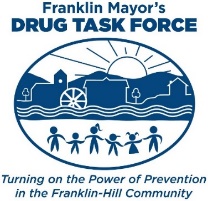 Task Force Meeting Minutes Tuesday, November 21, 2017 5:00pm – 6:30pm at City HallPresent:  Celebrating SuccessChief Goldstein shared a significant drug bust on S Main St that took $43,000 worth of drugs and $48,000 off the streets. Anya shared about the pizza box flyers that were done a few months ago. The pizza that was ordered from THOT for the summit she attended in Tilton had the flyers on them and that she got to brag about the work that the FMDTF is doing in our community. Chief announced that Drug Take Back Day had about 95 stops and resulted in 350lbs of medication. Give the FYI students this feedback WMUR attending a New Futures Event Meeting Schedule/TransitionMelissaThe regular 2nd Thursday of the month coalition meetings are on standby/discontinued for the time being as we try a new event/town hall/lunch n’ learn style meetings centered on specific topics.  Make sure advertising is pulledBob spoke about presenting @ Choose Franklin. It’s been 2 years and that there was some push back. Melissa wants to bring YRBS data with Project Aware possibly guest speaking at the Choose Franklin Meetings, write a request to present!December 7th Bring Lunch N’ Learn Flyers Making YRBS presentation to school board (email superintendent about Monday February 3rd Meeting) possibly to the guidance counselors and Project Aware Team.Anya school board and budgets for school system is scary this year (-)$400,000, talked about Medicaid billing for behavioral health and special education, but the fear of diagnosing the kids has lacked backing in this area.  Melissa (concern)-Tim Dow came to management team meeting (Project Aware) talking about how we should bring YRBS data to city council to help sustain those grants. The city can’t fund the Project Aware Positions.Traci- Start really bringing this information (YRBS, SALT, FYI, Life of an athlete) and giving quick presentations to the city council.Bob independent school district?Anya spoke that they talked to a lawyer but it could take years, and discussions on consolidationMiddle School and Highschool YRBS data bring to school board and city council mid-February? With Project Aware? Dan (superintendent) third Monday of the month 20 min? It’s not just about educating the kids on “don’t do drugs” it’s about overall wellnessNew Futures Lunch ‘N LearnKari Lowe not present (New Futures)Melissa Lee talking about how New Futures will ….Focus on the local landscape, local economic impact on all the efforts going into the revitalization of our community. Things like trestle view park, mill city part, new housing, and the white-water park project.As well as target changing the stigma and how legalization could affect the communities effortIt did not pass in the committee on the 14th and Facebooks Franklins Talking board had a lot of conversation.There is another vote coming up in January and currently something like 68% of the population in the state is wanting it to pass, just not in our town.Rep. Dave Testerman was a great supporter on Facebook and we should reach out and thank him. (Invite personally to Lunch N’ Learn and thank him for his support)Chief to look into the signage at split coming towards fire stationSustainability Plan Update and ActionTraci (PowerPoint)Where are we? We are doing good considering we are beginning to talk about sustainability and taking steps towards action. We are in year 8 and our grant ends Sept 29 2020.What will we be sustaining, coalition meetings/events, membership, communication, outreach media, youth leadership development, content coordination, middle/high school prevention efforts (FYI), drop box, data collection/analysis (YRBS and community surveys).YRBS for middle school was $5,000 (we shared the cost this year with Project Aware)Over a million dollars has been funneled through the city via the Drug Task ForceIdeas and active partners:Healthcare, Riverbend, Genesis, Perma City Life, Partnership for Public Health, Franklin Savings, charitable fund. Annual fundraisers, WLNH Children’s Auction, Gift Tax, Funeral Homes, Mail outs, tax prep and estate planning personnel.Put together packets, materials, and resources for the following: Before Taxes Bob and Traci- reach out to tax prep and estate personnelMelissa and Chief reach out to funeral homes (Letter)Check with Judy about how to write checks?How to present sustainability to the public, information, who, when. Think of how we want to navigate. Drug Court/Teen Court OpportunityChief spoke about how Drug Court Merrimack county is county based and it’s a last-ditch effort resource. Judge Kissinger asked if he could address our group/coalition/ and or event.Lynn and the team stated it may be better if we combined Judge Kissinger presentation with a presentation from Teen Court which is Franklin Based. Chief stated he would get more clarification on his mission with this presentation Thinking a late winter event! FYI Update and PlanningDesiree spoke about the group off about 15 kids and the success of FYI and recently Red Ribbon week and Spirit Week. How the club will be starting a quarterly newsletter as well as other things in 2018. It was mentioned that maybe the newsletter could be given or presented at the school board meetings. Asking Kevin about the principles doing updates about Project Aware and FYI.Joe and Kayla help with Liquor Store for Sticker ShockPoster contest for FYI to come along side campaigns such as marijuana legalization. Spoke about how Amber is assisting as the co leader as well as Kayla the Task Force Coordinator with FYI.There was mention of wanting to start an FYI for the 7th and 8th graders and that through the efforts of upcoming activities and events that we would gage the interest. Bringing Dover Youth to Youth backMeeting was adjourned: 7:02PMMinutes Submitted By: Kayla BertolinoRED INDICATES ACTION STEPS Name:Sector:Bob LucasCivicAnya TwarogSchool BoardMelissa LeeHealthcareKayla BertolinoTask Force CoordinatorDavid GoldsteinPoliceLynn HaskellYouth Serving OrganizationDesiree SmithFYI Coordinator & School Counselor 